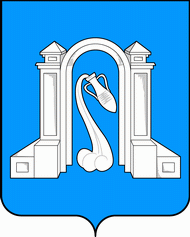 Совет муниципального образования город Горячий Ключшестой созывР Е Ш Е Н И Е   от 8 мая 2018 года						№ 341г. Горячий КлючО рассмотрении постановления Законодательного Собрания Краснодарского края от 24 апреля 2018 года № 419-П «О выполнении государственных программ Краснодарского края в 2017 году»В  соответствии со статьей 35 Федерального  закона от 6 октября 2003 года  № 131- ФЗ  «Об общих  принципах организации местного самоуправления  в  Российской  Федерации», рассмотрев постановление Законодательного Собрания Краснодарского края от 24 апреля 2018 года № 419-П «О выполнении государственных программ Краснодарского края в 2017 году»,  Совет муниципального образования город Горячий Ключ,  р е ш и л:1. Информацию, изложенную в постановлении Законодательного Собрания Краснодарского края от 24 апреля 2018 года № 419-П «О выполнении государственных программ Краснодарского края в 2017 году» принять к сведению.2. Рекомендовать администрации муниципального образования город Горячий Ключ:1) при  выявлении недостатков при реализации мероприятий государственных программ принимать меры по их устранению;2) предусмотреть в бюджете в полном объеме средства на исполнение расходных обязательств, возникающих при выполнении полномочий по вопросам местного значения, в целях софинансирования по предоставленным из краевого бюджета субсидиям в рамках мероприятий государственных программ;3) обеспечить полное и своевременное освоение средств федерального и краевого бюджетов, выделенных на решение вопросов местного значения на условиях софинансирования.  3. Отделу информационной политики и средств массовой информации администрации муниципального образования город Горячий Ключ (Манасян) разместить данное решение на официальном сайте администрации муниципального образования город Горячий Ключ в сети «Интернет».4. Решение вступает в силу со дня подписания.Председатель Совета муниципального образования город Горячий Ключ                                                                     А.В. Коробка